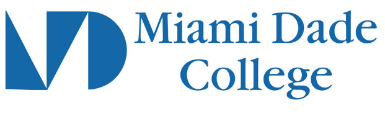 Course SyllabusCourse InformationCourse Title: Art AppreciationSubject and Number: ARH 1000Course Description: This course provides students with the aesthetic and cultural understanding skills necessary for success in personal, professional and educational settings. Students will learn the role of art in society as it applies to cultural values and expression, for individuals and various groups, both today and in historical perspective.Class Number: LOREM IPSUMTerm and Year: LOREM IPSUMCourse Modality: MDC ModalitiesInstructor InformationName: LOREM IPSUMDepartment and Campus: LOREM IPSUMOffice location: LOREM IPSUMOffice hours: (communicate course office hours with students)Phone number: 123-456-7890Email: LOREM IPSUMCommunication Policy: (Faculty will establish protocols for communication with students)Required Textbook, Course Materials, and TechnologyRequired course materials: (Textbook(s), library reserves, shark pack, and/or other required readings. Include ISBN Number and author(s))List optional/supplemental materials/OER: LOREM IPSUMTechnology & Technical Skill Requirements: (Technology tools or equipment students need to complete this course are included)Grading Policy & Assessment MethodsList all activities, papers, quizzes, tests, etc. including grading scale used for final grade calculation. Relationships between the final grade and the learner’s accumulated points or percentages/weights breakdown for each assessment or component of the course grade.Include policy on late submissions.For MDC Live and MDC Online courses, include policy regarding exams (e.g., ProctorU, Respondus Lockdown and Monitor, etc.)If applicable, include guidelines for extra credit.Incomplete Grades: View the college’s procedures for Incomplete GradesMiami Dade College PoliciesAttendance Policy: (Faculty include precise statements about illnesses/emergencies/ tardiness, missed assignments/make-up.)Students Rights and Responsibilities: Policies addressing academic integrity and plagiarism, code of conduct, grade appeals, religious observations, services for students with special needs, student complaints, and other.For more information, visit the Student’s Rights and Responsibilities pageAvailable Support Services & ResourcesTutoring Labs and Technology – Learning ResourcesVirtual Tutoring through Learning Resources or Smarthinking Online TutoringACCESS: A Comprehensive Center for Exceptional Student ServicesAdvisementPassword and Login Technical SupportTechnical Support for MDC Live and MDC Online CoursesSMART Plan(Faculty select from the above if applicable and include additional course/campus specific resources)Available Support Services & ResourcesPublic Safety - ServicesHurricane and Other Natural Disasters: In the event of a hurricane or other disaster, the class follows the schedule established by the College for campus-based courses. Please visit the MDC website or call the MDC Hotline (305-237-7500) for situation updates.Course DescriptionARH1000 | Art Appreciation | 3 creditsThis course provides students with the aesthetic and cultural understanding skills necessary for success in personal, professional and educational settings. Students will learn the role of art in society as it applies to cultural values and expression, for individuals and various groups, both today and in historical perspective.Course CompetenciesCompetency 1:The student will increase their visual acuity (using more practiced and skillful visual observation) by:Using correct visual vocabulary.Identifying elemental qualities of various artworks.Learning OutcomesAesthetic / Creative ActivitiesCultural / Global PerspectiveCompetency 2:The student will demonstrate a comprehension of the function of the artist and artwork in society by:Identifying various uses of art in different cultures.Identifying the roles that artists play in different cultures.Learning OutcomesCultural / Global PerspectiveCompetency 3:The student will demonstrate knowledge of the basic terminology of art by:Using correct visual vocabulary.Identifying elemental qualities of various artwork.Learning OutcomesAesthetic / Creative ActivitiesCultural / Global PerspectiveCompetency 4:The student will demonstrate a comprehension of his or her personal reaction in art by:Identifying how artists shape modern aesthetics.Identifying your own aesthetics.Analyzing how your own personal aesthetics impact your views on art.Learning OutcomesCultural / Global PerspectiveCompetency 5:The student will demonstrate an understanding of aesthetics through thoughtfully examining various forms of art by:Identifying various uses of art in different cultures.Identifying the roles that artists play in different cultures.Learning OutcomesAesthetic / Creative ActivitiesCultural / Global Perspective